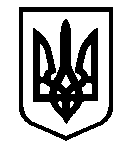 УКРАЇНАУПРАВЛІННЯ   ОСВІТИ САФ'ЯНІВСЬКОЇ СІЛЬСЬКОЇ РАДИ ІЗМАЇЛЬСЬКОГО РАЙОНУ ОДЕСЬКОЇ ОБЛАСТЇУТКОНОСІВСЬКИЙ ЗАКЛАД ЗАГАЛЬНОЇ СЕРЕДНЬОЇ ОСВІТИ                                                           НАКАЗ01.06.2022 р.                                                                                            	 № 5Про чисельність контингентуучнів закладу станом на 01.06.2022р. 	На підставі результатів уточнення списків учнів по класах, звітів класних керівників закладу за ІІ семестр 2021/2022н.р., заяв батьків та довідок про продовження навчання учнів, що вибули протягом січня – травня 2022р. наказую:Визначити такий кількісний склад учнів класів закладу станом на 01.06.2022р. за ступенями:І ступені - 183 учня +2 учня екстернаІІ ступені - 205 учнів ІІІ ступені - 58 учнів +1 учень екстернІнституційна (заочна) форма навчання –10 учнів Всього по закладу - 449 учень + 3 учня екстерн +10 учнів інституційної (заочної) форми навчанняКласним керівникам 1-11 класів, 10 - 12 класів інституційної (заочної) форми навчання: Впорядкувати особисті справи учнів до 06.06.2022р. Зробити відповідні записи на сторінках класного журнали про тих учнів, що вибули зі закладу та прибули до нього (№, дата наказу, вказуються на кожній сторінці), (до 06.06.2022р.).Секретарю закладу Катир Т.Г. звірити  списки з алфавітною книгою записів учнів (до 20.06.2022р.). Контроль за виконанням цього наказу покласти на заступників директора з навчально-виховної роботи Кулава М.П. та Іовчу Д.Ф.Директор закладу				Ганна КУЛАВАЗ наказом ознайомлені: Катир Т.Г.Кулава М.П.Іовчу Д.Ф.Аржинт А.Г.Дерменжи А.Г.Опря А.М.Дакі А.І.Кулава Л.М.Михай М.Г.Кулава О.С.Михайлова Л.І.Нікора О.О.Тудоран О.Г.Нівня С.В.Середа У.І.Смокіна О.К.Димненко Т.Д.Коцофляк А.І.Баліка І.А.Бурдужа М.Д.Райляну Г.В.Ганущяк І.Д.Залож Г.Г.Боурош О.Г.Рошу В.І.Опря Р.І.Ященко М.Ф.Михайлова М.І.Калараш Є.І.Кульча О.С.